NOT: Bu form Anabilim Dalı Başkanlığı üst yazı ekinde word formatında enstitüye ulaştırılmalıdır.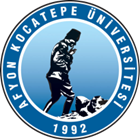 T.C.AFYON KOCATEPE ÜNİVERSİTESİSOSYAL BİLİMLER ENSTİTÜSÜT.C.AFYON KOCATEPE ÜNİVERSİTESİSOSYAL BİLİMLER ENSTİTÜSÜT.C.AFYON KOCATEPE ÜNİVERSİTESİSOSYAL BİLİMLER ENSTİTÜSÜT.C.AFYON KOCATEPE ÜNİVERSİTESİSOSYAL BİLİMLER ENSTİTÜSÜT.C.AFYON KOCATEPE ÜNİVERSİTESİSOSYAL BİLİMLER ENSTİTÜSÜ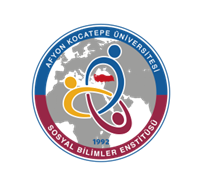 2022-2023 EĞİTİM-ÖGRETİM YILI BAHAR YARIYILI TURİZM İŞLETMECİLİĞİ ANABİLİM DALI DOKTORA PROGRAMI HAFTALIK DERS PROGRAMI(DOKTORA)2022-2023 EĞİTİM-ÖGRETİM YILI BAHAR YARIYILI TURİZM İŞLETMECİLİĞİ ANABİLİM DALI DOKTORA PROGRAMI HAFTALIK DERS PROGRAMI(DOKTORA)2022-2023 EĞİTİM-ÖGRETİM YILI BAHAR YARIYILI TURİZM İŞLETMECİLİĞİ ANABİLİM DALI DOKTORA PROGRAMI HAFTALIK DERS PROGRAMI(DOKTORA)2022-2023 EĞİTİM-ÖGRETİM YILI BAHAR YARIYILI TURİZM İŞLETMECİLİĞİ ANABİLİM DALI DOKTORA PROGRAMI HAFTALIK DERS PROGRAMI(DOKTORA)2022-2023 EĞİTİM-ÖGRETİM YILI BAHAR YARIYILI TURİZM İŞLETMECİLİĞİ ANABİLİM DALI DOKTORA PROGRAMI HAFTALIK DERS PROGRAMI(DOKTORA)2022-2023 EĞİTİM-ÖGRETİM YILI BAHAR YARIYILI TURİZM İŞLETMECİLİĞİ ANABİLİM DALI DOKTORA PROGRAMI HAFTALIK DERS PROGRAMI(DOKTORA)2022-2023 EĞİTİM-ÖGRETİM YILI BAHAR YARIYILI TURİZM İŞLETMECİLİĞİ ANABİLİM DALI DOKTORA PROGRAMI HAFTALIK DERS PROGRAMI(DOKTORA)2022-2023 EĞİTİM-ÖGRETİM YILI BAHAR YARIYILI TURİZM İŞLETMECİLİĞİ ANABİLİM DALI DOKTORA PROGRAMI HAFTALIK DERS PROGRAMI(DOKTORA)2022-2023 EĞİTİM-ÖGRETİM YILI BAHAR YARIYILI TURİZM İŞLETMECİLİĞİ ANABİLİM DALI DOKTORA PROGRAMI HAFTALIK DERS PROGRAMI(DOKTORA)         GÜNLER         GÜNLER         GÜNLER         GÜNLER         GÜNLER         GÜNLER         GÜNLER         GÜNLER         GÜNLERSaatPazartesiPazartesiSalıSalıÇarşambaPerşembePerşembeCuma08:30Turizmde Etik ve Sosyal Sorumluluk(Doç. Dr. Gonca AYTAŞ)FORUMTurizmde Etik ve Sosyal Sorumluluk(Doç. Dr. Gonca AYTAŞ)FORUM09:30Turizmde Etik ve Sosyal Sorumluluk(Doç. Dr. Gonca AYTAŞ)CANLITurizmde Etik ve Sosyal Sorumluluk(Doç. Dr. Gonca AYTAŞ)CANLI10:30Gastronomi Araştırmaları (Prof. Dr. Mustafa SANDIKCI)CANLITurizmde Etik ve Sosyal Sorumluluk(Doç. Dr. Gonca AYTAŞ)FORUMTurizmde Etik ve Sosyal Sorumluluk(Doç. Dr. Gonca AYTAŞ)FORUM11:30Gastronomi Araştırmaları (Prof. Dr. Mustafa SANDIKCI)FORUMTurizm Planlaması ve Politikalarındaki Yaklaşımlar (Prof. Dr. Hasan Hüseyin SOYBALI)CANLITurizm Planlaması ve Politikalarındaki Yaklaşımlar (Prof. Dr. Hasan Hüseyin SOYBALI)CANLI13:00Gastronomi Araştırmaları (Prof. Dr. Mustafa SANDIKCI)FORUMGastronomi Araştırmaları (Prof. Dr. Mustafa SANDIKCI)FORUMTurizm Planlaması ve Politikalarındaki Yaklaşımlar (Prof. Dr. Hasan Hüseyin SOYBALI)FORUMTurizm Planlaması ve Politikalarındaki Yaklaşımlar (Prof. Dr. Hasan Hüseyin SOYBALI)FORUM14:00Turizm İşletmelerinde Stratejik İnsan Kaynakları Yönetimi(Prof. Dr. Elbeyi PELİT)CANLITurizm İşletmelerinde Stratejik İnsan Kaynakları Yönetimi(Prof. Dr. Elbeyi PELİT)CANLITurizm Planlaması ve Politikalarındaki Yaklaşımlar (Prof. Dr. Hasan Hüseyin SOYBALI)FORUMTurizm Planlaması ve Politikalarındaki Yaklaşımlar (Prof. Dr. Hasan Hüseyin SOYBALI)FORUM15:00Turizm İşletmelerinde Stratejik İnsan Kaynakları Yönetimi(Prof. Dr. Elbeyi PELİT)FORUM Turizm İşletmelerinde Stratejik İnsan Kaynakları Yönetimi(Prof. Dr. Elbeyi PELİT)FORUM Sosyal Bilimlerde Araştırma Yöntemleri ve Yayın Etiği(Prof. Dr. İbrahim KILIÇ)CANLISosyal Bilimlerde Araştırma Yöntemleri ve Yayın Etiği(Prof. Dr. İbrahim KILIÇ)CANLI16:00. Turizm İşletmelerinde Stratejik İnsan Kaynakları Yönetimi(Prof. Dr. Elbeyi PELİT)FORUMTurizm İşletmelerinde Stratejik İnsan Kaynakları Yönetimi(Prof. Dr. Elbeyi PELİT)FORUMSosyal Bilimlerde Araştırma Yöntemleri ve Yayın Etiği(Prof. Dr. İbrahim KILIÇ)FORUMSosyal Bilimlerde Araştırma Yöntemleri ve Yayın Etiği(Prof. Dr. İbrahim KILIÇ)FORUM17:00Sosyal Bilimlerde Araştırma Yöntemleri ve Yayın Etiği(Prof. Dr. İbrahim KILIÇ)FORUMSosyal Bilimlerde Araştırma Yöntemleri ve Yayın Etiği(Prof. Dr. İbrahim KILIÇ)FORUM